The Counseling Center Staff works collaboratively as a team, serving students and their mental health needs.  As a training center, we also train graduate level interns to become mature, experienced, and self-aware in the application of counseling skills.  As a whole, we value enhancing the lives of the people that we contact.This is a part-time (34 hour a week) for 8+ months (late August – thru April) with benefits, exempt staff position that is primarily clinical in nature.  This position reports to the Director of the Counseling Center.  Start date is August 26, 2019.PRIMARY RESPONSIBILITIESProvide individual, couples, and group therapy to college students.Conduct crisis intervention work to include some after-hours emergency services.Conduct substance abuse assessments, including follow-up counseling with students.Provide mental health consultation for parents, staff, and faculty.Supervise and facilitate training of graduate level mental health trainees.Keep accurate and timely computerized records on all contacts with clients.Develop relationships and collaborate with other campus departments.REQUIRED QUALIFICATIONSMaster’s Degree in Counseling or Mental Health Related Field.Currently licensed or eligible to be licensed in Colorado by August 2020.Minimum of two to three years post master’s experience in mental health counseling.Experience in providing supervision and consultation to mental health trainees.PREFERRED QUALIFICATIONSFive years post-master’s experience.Experience working with college-age students.Experience in crisis evaluation, acute mental health issues, and severe and complex mental health issues.Experience in dynamic group process.Substance abuse experience.Effective interpersonal skills and the ability to collaborate with and respond to multiple constituencies both at the college and in the community.Demonstrated experience in providing culturally competent services to a diverse client population.Ability and willingness to contribute to a team-oriented work environment.Demonstrated abilities in leadership, openness and flexibility.Personal skills of stress tolerance, non-defensiveness and ability to receive and respond to feedback.Organizational and computer skills to manage timely and appropriate documentation.SALARY:  Salary: $ 29,200All job offers at Fort Lewis College require verification of credentials and other information required by College policies, including the completion of a criminal history background check.APPLICATION PROCESS:Please provide the following materials:A letter of interest specifically addressing required and preferred qualificationsRésumé (including dates of experience)Names, email addresses and telephone numbers of three professional referencesSemi-finalists will be required to submit official college transcripts and a counseling video.Send Information to:Electronic Submissions (preferred): Nakayama_K@fortlewis.eduPaper  Submissions :Mental Health Counselor Search CommitteeCounseling Center, 260 Noble HallFort Lewis College1000 Rim DriveDurango, Co  81301-3999Phone (970) 247-7212All future communications will be by email.Completed applications received by April 22, 2019 will be given full consideration.  The position will remain open until filled.********************************************Fort Lewis College does not discriminate on the basis of race, age, color, religion, national origin, gender, disability, sexual orientation, gender identity, gender expression, political beliefs, or veteran status. Accordingly, equal opportunity for employment, admission, and education shall be extended to all persons. The College shall promote equal opportunity, equal treatment, and affirmative action efforts to increase the diversity of students, faculty, and staff.  People from under-represented groups are encouraged to apply.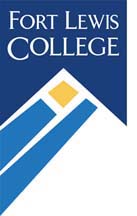 Mental Health CounselorCounseling CenterFort Lewis CollegeDurango, Colorado